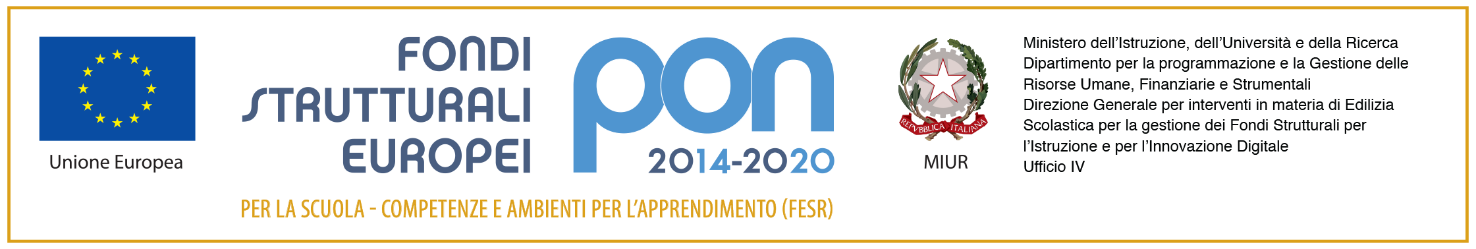 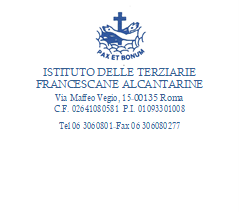 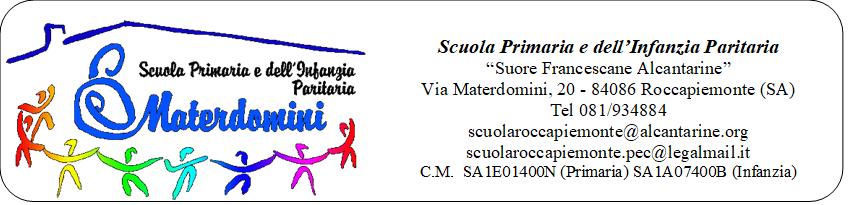 Scuola Primaria e dell’Infanzia Paritaria“Suore Francescane Alcantarine”Via Materdomini, 20 - 84086 Roccapiemonte (SA) Tel/fax 081/934884scuolaroccapiemonte@alcantarine.orgscuolaroccapiemonte.pec@legalmail.itC.M.  SA1E01400N (Primaria) SA1A07400B (Infanzia)Allegato A (istanza di partecipazione)AL COORDINATORE DIDATTICOdella Scuola Primaria e dell’Infanzia Paritaria “Materdomini”di Roccapiemonte (SA)Oggetto: Fondi Strutturali Europei – Programma Operativo - Apprendimento e socialità - nell’ambito del Programma Operativo Nazionale (PON e POC) “Per la scuola, competenze e ambienti per l’apprendimento” 2014- 2020 finanziato con FSE e FDR - Asse I – Istruzione - Obiettivi Specifici 10.1-Azione 10.1.1, Obiettivi  specifici 10.2 – Azione 10.2.2, Obiettivi specifici 10.3 – Azione 10.3.1   Convenzione sottoscritta con l’Autorità di Gestione dei progetti PON – Ministero dell’Istruzione prot. n. 19893 del 12/07/2021. Progetto  10.1.1A-FDRPOC-CA-2021-18 dal titolo “Full time” CODICE  CUP H63D21001490007Progetto  10.2.2A-FDRPOC-CA-2021-50 dal titolo “Time to learn” CODICE CUP H63D21001500007Avviso INTERNO selezione TUTORIl/La sottoscritto/a COGNOMENOMECODICE FISCALEDATA DI NASCITA                                  /	                     /LUOGO DI NASCITAPROVINCIACOMUNE DI RES.ZAPROVINCIAVIA/PIAZZA/CORSO                                                                                                               N.CAPTELEFONOE-MAILCHIEDE di essere ammesso/a alla procedura di selezione di cui all’oggetto in qualità di: ESPERTO PER IL SEGUENTE MODULO:Progetto 10.1.1A-FDRPOC-CA-2021-18 dal titolo “Full time” CODICE  CUP H63D21001490007-Scuola PrimariaProgetto 10.2.2A-FDRPOC-CA-2021-50 dal titolo “Time to learn” CODICE CUP H63D21001500007 - Scuola PrimariaA tal fine, valendosi delle disposizioni di cui all'art. 46 del DPR 28/12/2000 n. 445, consapevole delle sanzioni stabilite per le false attestazioni e mendaci dichiarazioni, previste dal Codice Penale e dalle Leggi speciali in materia e preso atto delle tematiche proposte nei percorsi formativiDICHIARASotto la personale responsabilità di:-	essere in possesso della cittadinanza italiana o di uno degli Stati membri dell’Unione Europea;-	godere dei diritti civili e politici;-	non aver riportato condanne penali e non essere destinatario/a di provvedimenti che riguardano l’applicazione di misure di prevenzione, di decisioni civili e di provvedimenti amministrativi iscritti nel casellario giudiziale;Dichiarazione di insussistenza di incompatibilitàdi non trovarsi in nessuna delle condizioni di incompatibilità previste dalle Disposizioni e Istruzioni per l’attuazione delle iniziative cofinanziate dai Fondi Strutturali europei 2014/2020, in particolare di:  - di non essere parente o affine entro il quarto grado del legale rappresentante dell'Istituto e di altro personale che ha preso parte alla predisposizione del avviso di reclutamento, alla comparazione          dei curricula degli astanti e alla stesura delle graduatorie dei candidati.Come previsto dall’Avviso, allega:copia di un documento di identità valido;curriculum Vitae in formato europeo.Dichiara, inoltre, di possedere tutti i titoli di accesso richiesti nell’Avviso;Di possedere un’ottima competenza nell’uso delle TIC;di conoscere la piattaforma on line “Gestione Programmazione Unitaria - GPU” e si impegna a gestirla;di conoscere le disposizioni attuative 2014/2020;di conoscere e di accettare le seguenti condizioni:partecipare, su esplicito invito del Dirigente, alle riunioni di organizzazione del lavoro per fornire e/o  ricevere informazioni utili ad ottimizzare lo svolgimento delle attività;redigere e consegnare, a fine attività, su apposito modello, la relazione sul lavoro svolto e il timesheet.Elegge come domicilio per le comunicazioni relative alla selezione:la propria residenzaaltro domicilio:  Il/la sottoscritto/a con la presente, ai sensi degli articoli 13 e 23 del D.Lgs. 196/2003 (di seguito indicato come “Codice Privacy”) e successive modificazioni ed integrazioni,AUTORIZZAL’Istituto delle Terziarie Francescane Alcantarine” al trattamento, anche con l’ausilio di mezzi informatici     e telematici, dei dati personali forniti dal sottoscritto; prende inoltre atto che, ai sensi del “Codice Privacy”, titolare del trattamento dei dati è l’Istituto sopra citato e che il sottoscritto potrà esercitare, in qualunque momento, tutti i diritti di accesso ai propri dati personali previsti dall’art. 7 del “Codice Privacy” (ivi inclusi, a titolo esemplificativo e non esaustivo, il diritto di ottenere la conferma dell’esistenza degli stessi, conoscerne il contenuto e le finalità e modalità di trattamento, verificarne l’esattezza, richiedere eventuali integrazioni, modifiche e/o la cancellazione, nonché l’opposizione al trattamento degli stessi).Data	Firma     	Titolo moduloIndicare il modulo prescelto1. Tutti in gioco!2. FantateatroTitolo moduloIndicare il modulo prescelto1.Parole in chiaro2.Matemagia!3.La fabbrica dei colori